Среда 27 маяСреда 27 маяСреда 27 маяСреда 27 маяСреда 27 мая№ПредметМатериал урокаСтр. учеб-каПримечание  1.Русский языкПовторение и закрепление изученного материалаПояснения к выполнению заданий.1. Минутка чистописания. Прописать три строчки буквосочетания: оч, од, ож.2.Записать 10 слов на изученную орфограмму - проверяемая безударная гласная в слове и подобрать проверочные слова. Подчеркнуть орфограмму.Сфотографировать письменные работы на телефон и отправить.Фото ответ направить на номер в WhatsApp: 96046633892.математикаКонтрольная работа стр. 107Фото ответ направить на номер в WhatsApp: 96046633893.Немецкий языкНаш классный праздник « Прощай, 2 класс!»Стр. 98  №1списать на листочках, вставляя вместо рисунков слова.Стр. 98Фото ответ направить на номер в WhatsApp: 96046633894ФизкультураВыполнять упражнения самостоятельно, ежедневно в течение недели. Каждое упражнение 8-10 раз.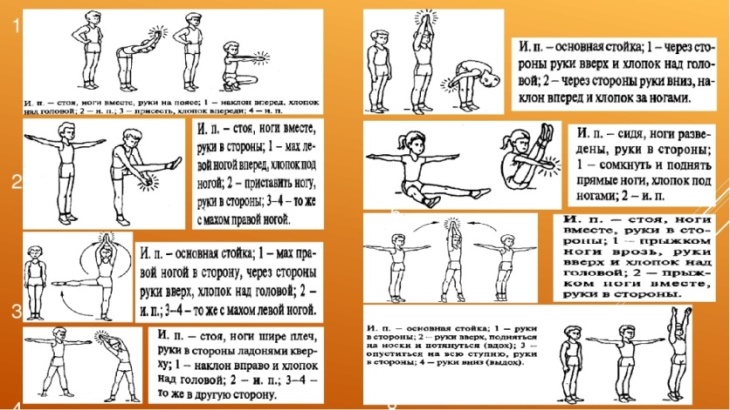 Фото ответ направить на номер в WhatsApp: 9604663389